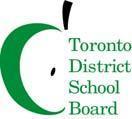 5050 Yonge Street Toronto, Ontario M2N 5N8 Tel: (416) 397-3529 • Fax: (416) 397-3085 http://www.tdsb.on.ca/Community/ REMINDER NOTICE SENT: December 4, 2018
TO: Members of the Environmental Sustainability Advisory Committee (ESAC)  ESAC General Meeting December 11, 2018Central Technical School, 725 Bathurst St, Toronto, Room 2086:00 p.m. Refreshments 6:30 p.m. – 8:30 p.m. Meeting Committee Co-Chair(s): Jessie Sawyers & Kristen SchafferA G E N D A Send RSVP or notify REGRETS to: Kristen.evers@tdsb.on.ca 
Visit the ESAC website for the other details and minutes: http://www.tdsb.on.ca/community/howtogetinvolved/communityadvisorycommittees/environmentalsustainabilityadvisorycommittee.aspx ITEMLED BYACTION1.Welcome and introductions Jessie Sawyers2.Approval of November 6th  minutesJessie Sawyers3.Terms of ReferenceKristen Schaffer4.TDSB/OISE Action Research ProjectDr. Hilary Inwood, OISE; Adrienne Rigler, TDSB Grade 6; Patricia  Heinbein, TDSB, FDK5.Good Food MachineAdrienne Rigler, TDSB Grade 66.Other Businessquick update on Play PolicyJessie Sawyers7.Adjournment Jessie Sawyers